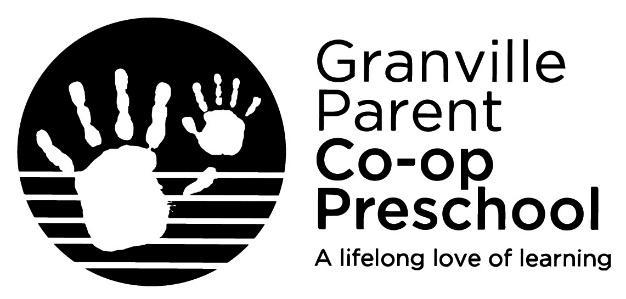 Welcome friends!Thank you for your interest in the Granville Parent Cooperative Preschool. We are excited to have you become a part of the Co-op, where members participate in the school experience by helping in the classroom and completing projects that support the operation of the school. Please read the included statement “History and Goals” to learn more about our program.Additional information can also be found on our website: www.granvillepreschool.org.Please complete the 2024-2025 Application and select your class preference from the list located at the top of the page. Tuition information is also located at the top of the application.  A $65.00, non-refundable application fee is required of all applicants.Please send your application and fee to: 	GPCPAttn: EnrollmentP.O. Box 292Granville, OH 43023In order to ensure your child is enrolled in your preferred class and time, it is best to submit the application as soon as possible. Placement in classes is based on both priority status and postmark/online submission date. Priority is defined by previous attendance of the student, a sibling, or having been on the waiting list the previous year. Applications of the same priority status will be further classified by earliest postmark date. For full details, see below. Please contact the Enrollment Coordinator if you have any questions about the application process. Notification letters of class enrollment will be mailed by March 1st, or within two weeks if received after March 1st.We are glad you have chosen to become a part of the Granville Parent Cooperative Preschool. We look forward to a wonderful learning experience with your child and your family.Sincerely,The Enrollment Teamenroll@granvillepreschool.org(740) 587-04972024-2025 Offerings GPCP Class Priority SystemToddler & Me Class: First Priority – Children who have previously attended the preschool. Second Priority – Children enrolling whose siblings have previously attended or are currently attending. Third Priority – Children of families enrolling for the first time.Three Year Old Class: First Priority – Children who have previously attended the Toddler & Me two year old class. Second Priority – Children who have previously attended the preschool. Third Priority –Children enrolling whose siblings have previously attended or are currently attending. Fourth Priority – Children who have been on any GPCP class waiting list in the year prior to which they are applying for admission, but never enrolled. Fifth Priority –Children of families enrolling for the first time.Multi-Age 3/4/5 Class:  First Priority – Children who have previously attended the two-day per week three year old class. Second Priority – Children who have previously attended the preschool. Third Priority –Children enrolling whose siblings have previously attended or are currently attending. Fourth Priority – Children who have been on any GPCP class waiting list in the year prior to which they are applying for admission, but never enrolled. Fifth Priority –Children of families enrolling for the first time.Four/Five Year Old Class: First Priority – Children who have previously attended the four-day per week four/five year old class. Second Priority – Children currently enrolled in the three-day per week multi-age class. Third Priority – Children currently enrolled in the two-day per week three year old class. Fourth Priority – Children enrolling whose siblings have previously attended or are currently attending. Fifth Priority – Children who have been on any GPCP class waiting list in the year prior to which they are applying for admission, but never enrolled. Sixth Priority – Children of families enrolling for the first time. *When current board members’ and current teachers’ families are applying, they are bumped to the top of their category. -For example, if there are multiple children from the current Toddler & Me class whose first choice is the Three Year Old class, a current board member’s child (who is attending the Toddler & Me class) would receive priority over a child who is attending the Toddler & Me class but whose parent/guardian is not on the board.2024–2025 Vaccination PolicyThe Granville Parent Cooperative Preschool does not accept claims of religious or personal exemption for required immunizations in any registration application submitted requesting enrollment acceptance in any of our programs that require a health form. All students and staff are required to have age-appropriate vaccines recommended by the Ohio Department of Health and the Center for Disease Control. 	Required Vaccinations (from the Ohio Department of Health)ChickenpoxDiphtheria, Tetanus, Pertussis (DTap, DT, DTP, Tdap)Haemophilus influenzae type bHepatitisAHepatitisBMeasles, Mumps, Rubella (MMR)Pneumococcal diseasePoliomyelitisRotavirusThe number, timing, and spacing of the required vaccine doses is set by the Center for Disease Control and Prevention’s (CDC) Advisory Committee on Immunization Practices (ACIP). Vaccine doses are only considered valid if administered according to the most recent version of the Recommended Immunization Schedules for Persons Aged 0 Through 18 Years or the Catch-up Immunization Schedule for Persons Aged 4 Months Through 18 Years Who Start Late or Who Are More Than 1 Month Behind, as published by the Advisory Committee on Immunization Practices.www.cdc.gov/vaccines/schedules/downloads/child/0-18yrs-child-combined-schedule.pdfOut of an abundance of caution for our teachers and children, the Granville Parent Cooperative Preschool Board Members approved a resolution mandating COVID-19 vaccination for all parent helpers and adults attending the 2’s Toddler & Me program.   The resolution provides for exemptions that are consistent with federal guidelines from the U.S. Equal Employment Opportunity Commission (EEOC) through Title VII and the American with Disabilities Act (ADA).  Unvaccinated employees who feel that their circumstances are consistent with exemptions allowed through the EEOC, will need to provide the exemption from their healthcare provider prior to August 1, 2024. Exemptions or accommodations are not guaranteed.ExceptionsIf your child cannot get vaccines because of medical reasons, you must submit a properly completed and signed official Immunization Medical Exemption Form, signed by your child’s healthcare provider, to the Granville Parent Cooperative Preschool Enrollment directors with your child’s application requesting enrollment.The Granville Parent Cooperative Preschool does not accept claims of religion or personal exemption for required immunizations. HISTORY & GOALSThe Granville Parent Cooperative Preschool began in 1943 as a wartime community service project for the benefit of working mothers. In 1951, GPCP moved to its present location in the Education Building of the First Baptist Church of Granville (now the United Church of Granville), employing professional teachers since 1955. GPCP was officially incorporated in 1956. Throughout the years, cooperative management of the organization has remained a hallmark, with member families setting goals, managing the organization, and working alongside the teachers in the classroom. This cooperative effort to provide children with a nurturing preschool environment has continued to the present day. GPCP is governed and managed by the parents whose children are enrolled in the school. Each year, members elect an unpaid board of parents to oversee the administration of the school and approve all major policy changes. As a member of the Granville Parent Cooperative Preschool, your involvement is another crucial component to the success of our program. Member families carry out GPCP’s educational mission by working with the professional teachers in the classroom approximately twelve to fifteen times per year per enrolled child, or more often as needed. Each member family also contributes their talents by assuming responsibility for two service projects (one for the 2’s class) necessary to maintain the operation of the GPCP community. GPCP offers a preschool experience in which professional teachers work with parents to create a nurturing educational environment that is sensitive to the specific needs of the children in the school community. GPCP provides children with the opportunity to adjust to new learning experiences, routines, and social interactions. Its principle educational goal is to expose children to learning experiences that will develop their curiosity, love of learning, security, self-concept, and sense of belonging to a world that is interesting to them and interested in them. Our well-organized classroom is divided into several learning centers that include a sand/sensory table, science center, blocks, library corner, housekeeping area, painting, and writing center. Children are greeted by their teacher each day and then have an opportunity to enjoy table games as the rest of their classmates arrive. The class begins with a circle time that includes stories, songs, finger-plays, and teacher led discussion. Children then have the opportunity to select from the many centers and activities in the classroom, developing individual interests and abilities at their own pace. During this time, small groups of children also take part in teacher-initiated projects, crafts, and educational tasks. These activities reinforce the skills and themes introduced during circle time. The day ends with an additional group session, a parent-provided nutritious snack, and large-motor play in either our fully enclosed outdoor play area or the spacious gym. Unlike other preschool programs, GPCP has the added advantage of taking place in an educational environment that actively involves both families and teachers. Through this classroom structure, GPCP provides families with greater insight into child behavior and development as parents assist the teachers in implementing the curriculum. The learning, however, does not stop at the classroom door. Children and parents also have the opportunity to build relationships with people from all classes across the school because they work together through member projects and governance activities to care for the well-being of the broader GPCP community. This is the magic of the Granville Parent Cooperative Preschool—children, parents, and teachers working together so that all may grow through shared personal and educational experiences.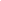 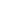 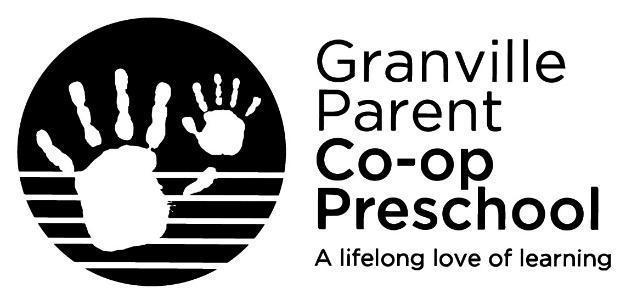 2024–2025 Enrollment ApplicationPlease indicate 1st and 2nd class choice:*Class offerings are dependent on minimum class sizes*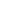 ____ 2’s Toddler & Me: 12:15–1:45 pm Wed____ 2’s Toddler & Me: 2:00-3:30 pm Wed____ 3’s: 9:00–11:30 am Tues/Thurs____ 3/4/5’s Multi-Age: 9:00–11:30 am Mon/Wed/Fri____ 4/5’s: 12:30–3:00 pm Mon/Tues/Thurs/FriALL INFORMATION WILL BE KEPT CONFIDENTIALChild's full name:  								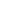 first 		        middle 		last 	  	     Date of birth *(see minimum ages below):   					Gender:    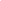 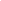 month 	day 		year Child’s preferred name: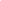 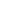 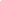 Parent/Guardian name(s): 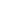 Name of Primary Contact: 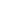 Address: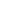 City/State/Zip:  							Primary Phone: 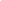 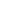 Email address: 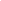 If applicant has attended the Co-op before, please list year(s) enrolled: 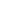 If any other family members have attended the Co-op, please list full name and year(s) enrolled: 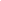 How did you hear about our school? 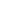 * Children entering the 2’s Toddler & Me class must be 24 months old by September 30, 2024.* Children entering the 3’s class must be three years old by September 30, 2024.* Children entering the 3/4/5’s Multi-Age class must be three years old by March 1, 2024.* Children entering the 4/5’s class must be four years old by September 30, 2024.​​  All children will need a medical form.  All parent helpers in the classroom will need a medical form, fingerprinted & background checked, and proof of COVID-19 vaccination. Adults attending the 2’s Toddler & Me class require proof of COVID-19 vaccination.Please mail application and a $65.00 non-refundable application fee to:Granville Parent Cooperative PreschoolAttn: Enrollment  P.O. Box 292 Granville, OH 43023ALL applications MUST be mailed.Notification of class enrollment will be delivered by mail on March 1st, or within 2 weeks of receiving application.Class TimeMondaysTuesdaysWednesdaysThursdaysFridays9:00 – 11:30 am3/4/5 Multi-Age3’s3/4/5 Multi-Age3’s3/4/5 Multi-Age12:30 – 3:00 pm4/5’s4/5’s2’s 12:15 – 1:45pOR2:00 – 3:30p4/5’s4/5’s